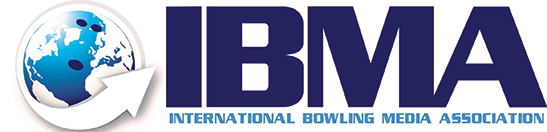 The 2023 International Bowling Media Association Visual Media Awards competition is limited to IBMA Members. The Visual Media Awards Committee will determine the eligibility of each entry and co-ordinate with the judging panel.Winners will be notified by email and invited to receive their awards at the IBMA Booth at Bowl Expo 2024 in Denver on July 1-2.Rules:Submissions for award consideration will be accepted between January 15 and February 15, 2024.EACH entry MUST be submitted in a separate email to operations@bowlingmedia.orgThe submitter must be a member of the IBMA by January 15, 2024 for 2023 submissions.Any submission must have been produced and released to the public during the 2023 calendar year.A completed submission form MUST accompany EACH submission.If the media is published on publicly accessible websites, the website address must be provided by the submitter.If the media is published on a private or subscription service, the media to be reviewed must be submitted by:Access to the host service, either by access code or file shareFile upload to a Google Drive site that IBMA Judges may access from file sharing.Submissions will be reviewed by the judging committee(s) between February 20-March 20, 2024.Winners will be released as close to March 30, 2024 as possible.Submission Form is on Page 2For questions or additional information, contact Phil Brylow, Visual Media Awards Committee Chair, at phil.brylow@tenonthedeck.com, or 414-659-0444.2023 VISUAL MEDIA AWARDSSUBMISSION FORMMember or Corporate Member Name: 	Phone: Address: Email Address: IBMA Individual  or Corporate  SubmissionIf Corporate, please list all IBMA members involved in the submitted production that are part of your Corporate Membership:Category:	Podcast 	Livestream Tournament Coverage News Feature/Documentary Video  	     Still Photography: Artistic Still Photography: News Feature/Documentary Accompaniment Title of submitted work: Website/file share address of submitted work: Date of publication/event: SUBMIT COMPLETED FORM TO    operations@bowlingmedia.org